SNĚHULÁCI PRO AFRIKUNaše škola se rozhodla zapojit do 4. ročníku projektu Sněhuláci pro Afriku, jehož cílem je pomoci dětem v Africe dostat se ke vzdělání. Projekt organizuje pod záštitou ministra školství nezisková organizace Kola pro Afriku, obecně prospěšná společnost,  ve spolupráci s Gymnáziem, Ostrava-Hrabůvka, p.o. Nejedná se o akci, při níž by se jen vybíraly peníze, ale pomoc se zde uskuteční formou hry a zábavy pro Vaše děti.Cílem této jednorázové akce v celorepublikovém rozsahu, která proběhne v závislosti na sněhových podmínkách, je postavit co nejvíce sněhuláků, přičemž forma pomoci organizaci Kola pro Afriku spočívá v tom, že se bude vybírat startovné za každého sněhuláka ve výši 50 Kč.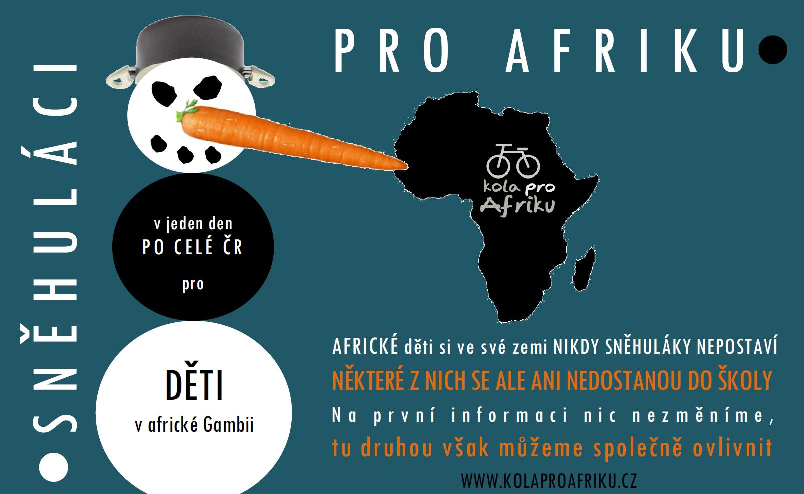 Akce by měla proběhnout po celorepublikovém vyhlášení, a to pravděpodobně v měsíci lednu (nejvhodněji po uzavření klasifikace) nebo začátkem února v posledních vyučovacích hodinách. O konkrétním termínu budete ještě před akcí informováni. O stavbě sněhuláků byly uvědoměny všechny  školy a školky na území České republiky, není proto vyloučeno, že se nám podaří vytvořit rekord v počtu sněhuláků postavených v jeden den.  Akce bude prezentována i v médiích, můžeme tak ukázat republice, že se školy umí spojit,  bavit a pomoci prospěšné věci. Seznam zapojených škol a bližší informace můžete nalézt na stránkách www.snehulaciproafriku.cz . V loňském roce se zapojilo přibližně 320 škol a organizací a ačkoli v některých regionech nebyl sníh, děti sněhuláky např. malovaly, tvořily z papíru apod. Podařilo se vybrat částku 416 340 Kč. Akce je ojedinělá, originální, nic podobného se zde ještě neuskutečnilo. Společnost Kola pro Afriku, o níž si bližší informace můžete přečíst na www.kolaproafriku.cz , shromažďuje v naší republice starší a nepotřebná kola od různých dárců. Těch se podařilo nasbírat již kolem 15 000. Tato kola  jsou opravována a měla by se dopravit dětem do Afriky, pro něž je to mnohdy jediný způsob, jak se dostat do školy. Bez tohoto dopravního prostředku mnohakilometrové vzdálenosti, které je do školy dělí, nejsou schopny překonat. Námi již nepoužívaná kola tak v Africe mohou vykonat velkou službu. Projekt Sněhuláci pro Afriku by měl pomoci vydělat peníze na přepravu dalších kol do Afriky (cca 4 700 kol už tam tato společnost přepravila). Chceme vás proto poprosit, abyste na akci nahlíželi stejně jako my a podpořili ji. 50 Kč investovaných do sněhuláka, při jehož stavbě se vaše dítě pobaví, žáci se stmelí, utuží se v nich sociální cítění a snad i pocítí, že se zapojili do něčeho, co pomůže, je dobře investovaných 50 Kč.  Navíc stavba sněhuláků proběhne i formou soutěže o nejoriginálnějšího sněhuláka.  Odměnu za pomoc charitativní akci získají i vylosované školy.Pomozte tedy společně s námi dobré věci a podpořte své děti. Pojďme  právě takto paradoxně, protože africké děti si sněhuláka ve své zemi  nikdy nepostaví, pomoci ke vzdělání dětem i tam, kde cesta do školy není každodenní běžnou záležitostí, ale mnohdy nedostupným snem.  Věříme, že Vás tento projekt zaujal a naši školu v jeho realizaci podpoříte.PhDr. Lenka Skřekucká, výchovná poradkyně